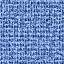 　　　　　　　　　　　　　　　　　　　ご利用の申込み方法　　　　　　ご利用の決定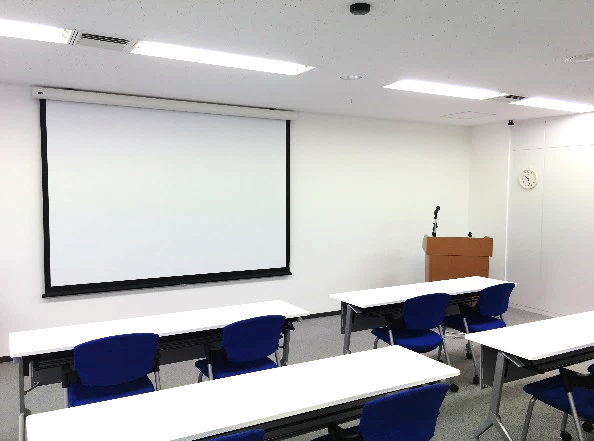 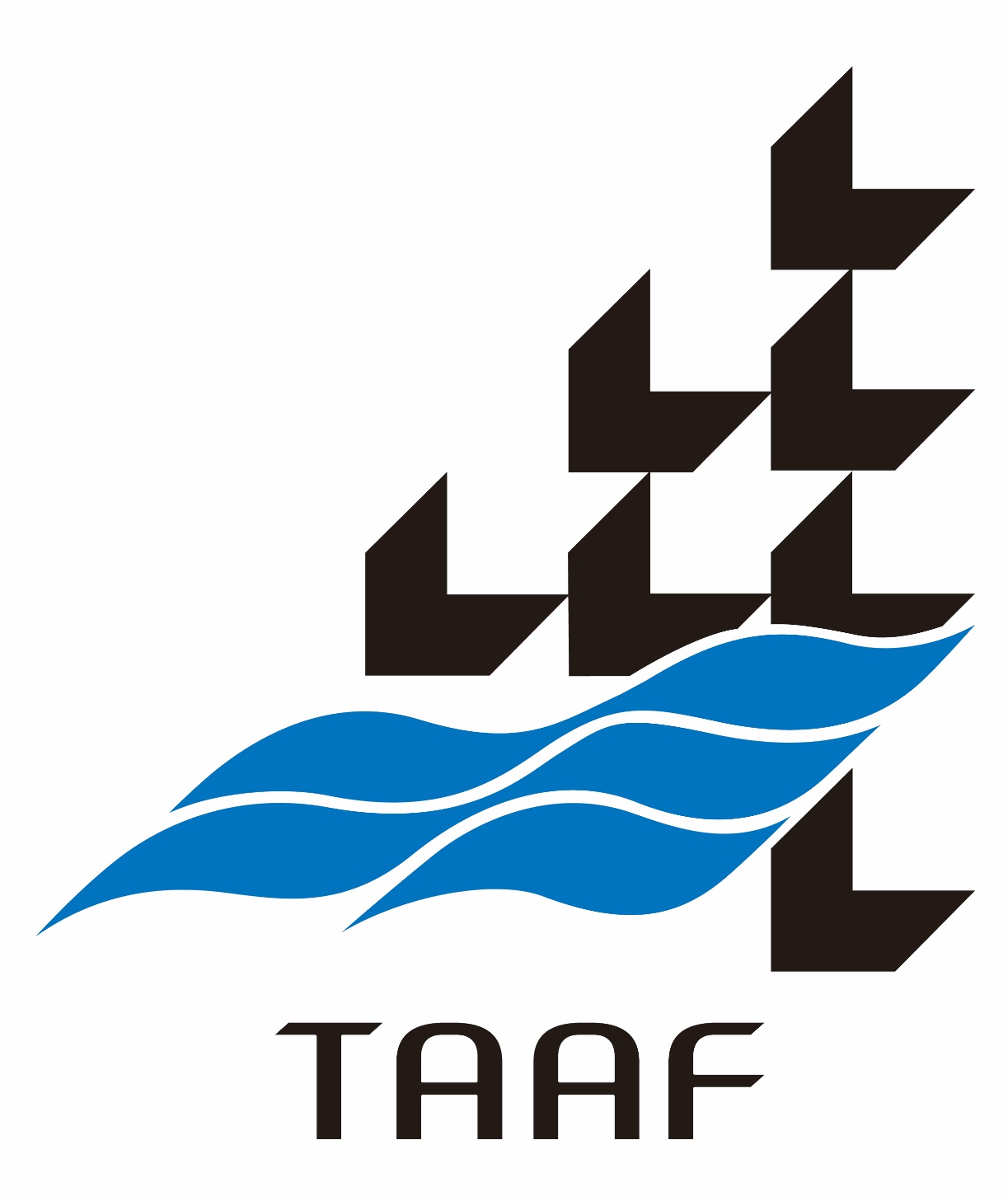 別紙様式（一）　　　会議室利用申込書上記の通り、会議室の利用を申し込みます。　　　　　　　　　　　　　　　　年　　　　月　　　　日　　　　　　　　　　　　　　　署名　　　　　　　　　　　　　　　　申　込　者　情　報申　込　者　情　報申　込　者　情　報申　込　者　情　報申　込　者　情　報申　込　者　情　報申　込　者　情　報申　込　者　情　報申　込　者　情　報会社名団体名部署担当者名申込区分会員　　　　　・　　　　関連団体　　会員　　　　　・　　　　関連団体　　会員　　　　　・　　　　関連団体　　会員　　　　　・　　　　関連団体　　会員　　　　　・　　　　関連団体　　会員　　　　　・　　　　関連団体　　会員　　　　　・　　　　関連団体　　会員　　　　　・　　　　関連団体　　住所TEL携帯承諾書送付先承諾書送付先承諾書送付先利　用　区　分利　用　区　分利　用　区　分利　用　区　分利　用　区　分利　用　区　分利　用　区　分利　用　区　分利　用　区　分利用日利用日　　　　　　年　　　　　月　　　　　日　（　　　　曜日）　　　　　　年　　　　　月　　　　　日　（　　　　曜日）　　　　　　年　　　　　月　　　　　日　（　　　　曜日）　　　　　　年　　　　　月　　　　　日　（　　　　曜日）　　　　　　年　　　　　月　　　　　日　（　　　　曜日）　　　　　　年　　　　　月　　　　　日　（　　　　曜日）　　　　　　年　　　　　月　　　　　日　（　　　　曜日）利用時間利用時間９時３０分～１１時３０分　　１３時３０分～１６時３０分１７時～２０時９時３０分～１１時３０分　　１３時３０分～１６時３０分１７時～２０時９時３０分～１１時３０分　　１３時３０分～１６時３０分１７時～２０時９時３０分～１１時３０分　　１３時３０分～１６時３０分１７時～２０時９時３０分～１１時３０分　　１３時３０分～１６時３０分１７時～２０時９時３０分～１１時３０分　　１３時３０分～１６時３０分１７時～２０時９時３０分～１１時３０分　　１３時３０分～１６時３０分１７時～２０時利用会議室数利用会議室数　１　　　・　　２　　　・　　３　　　・　　４　　　１　　　・　　２　　　・　　３　　　・　　４　　　１　　　・　　２　　　・　　３　　　・　　４　　　１　　　・　　２　　　・　　３　　　・　　４　　　１　　　・　　２　　　・　　３　　　・　　４　　　１　　　・　　２　　　・　　３　　　・　　４　　　１　　　・　　２　　　・　　３　　　・　　４　　利用目的利用目的スクリーン使用有無スクリーン使用有無スクリーン使用有無スクリーン使用有無　あり　　　　　　・　　　　　　なし　　　あり　　　　　　・　　　　　　なし　　　あり　　　　　　・　　　　　　なし　　　あり　　　　　　・　　　　　　なし　　　あり　　　　　　・　　　　　　なし　　マイク使用有無マイク使用有無マイク使用有無マイク使用有無　あり　　　　　　・　　　　　　なし　　　あり　　　　　　・　　　　　　なし　　　あり　　　　　　・　　　　　　なし　　　あり　　　　　　・　　　　　　なし　　　あり　　　　　　・　　　　　　なし　　